Dyan Kristin B. de Guzman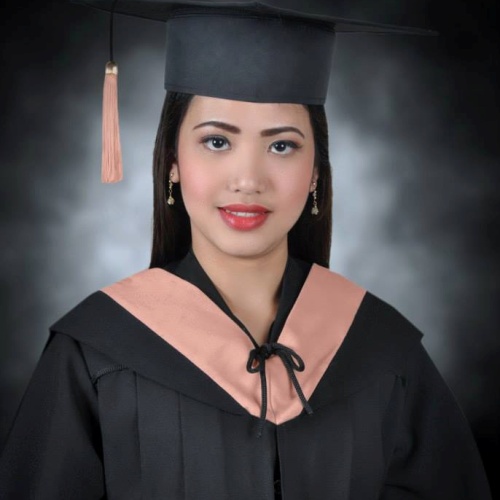 Rosario Santiago City Isabeladyankris_17@yahoo.com+63 906 386 8224To be the best that I can be in a reputable company, to contribute my skills and abilities and to gain more knowledge in your company in any field of work that I know which I’m capable with.Can do flexible works and have an initiative.Can accept error or mistakes and willing to learn more.Easy to deal with people of all kinds.Can do paper worksEvents and table set-upTable skirtingFamiliarize with kitchen, bar and housekeeping equipmentsAdvance computer literateIFCA Software (Hotel Reservation System)Basic Nihongo and advance English ProficiencyHousekeeping ProcedureTertiary	English proficiency for Costumer Service Provider			June 2014		Southern Isabela College of Arts and TradesHotel and Restaurant Management					2013University of Baguio		Baguio City, BenguetSecondary	Northeastern College High School Department			2006		Santiago City, IsabellaPrimary	Our Lady of Mount Carmel Montesorri				1999		Baguio CityNickname				:			TinAge					:			28Status					:			SingleHeight					:			5’1’’Weight					:			46 KgBirthdate				:			September 17, 1986Birthplace				:			Santiago City, IsabelaFather’s Name				:			Percival B. De GuzmanOccupation				:			DeceasedMother’s Name			:			Teofilyn B. De GuzmanOccupation				:			BusinesswomanFront Liners ClubSchool of International Hospitality ManagementBaguio CityFebruary 28, 2013				Pre-Employment Seminar on the Job Training						University of Baguio Cardinals GymSeptember 12, 2009				Adventures of Tourism			Hotel Baguio Country ClubSeptember 12, 2009				Banquet Catering and Services						Hotel Baguio Country ClubAugust 08, 2008				Hotel and Restaurant Familiarization						Hotel Elizabeth, Baguio CitySeptember 26, 2008				Personality Development						Northeastern College Francisco Pascual HallSeptember 26, 2008				Groom Grooming ( AVON )						Northeastern College Francisco Pascual HallJuly – September 2013			Baguio Country Club (OJT 540hours)						Baguio CityMarch 12-24, 2009				Housekeeping Procedure Subject (OJT 64hrs)						Diocitas Hotel Santiago City, IsabellaJune – Present 2015				Part – Time Instructor						STI College, Santiatgo CityNovember – March 2015			Staff Supervisor						Zola Restobar, Baguio CityAugust – October 2014			Data Processing Officer/Substitute Trainer, J.O						Southern Isabela College of Arts & Trades						TESDA, Santiago City IsabelaFebruary – May 2014				Admin Sales ClerkVirtualtech Corporation, Makati cityNovember – February 2014			Cashier / Service Staff						Chowking Corp. Santiago City, IsabelaJune – September 2012			Chat Support Agent, Info E Contact SolutionSantiago City, IsabellaMay, 2007 – October, 2012			Sunday school Teacher (2hrs)Church of God, Santiago City, IsabellaApril – May, 2008				Editorial Secretary, SANWADSantiago City, IsabellaMr. Erwin M. Juan			Mr. Rizaldy AntonioUCPB Branch Manager, Santiago City		Administrative Officer 1VSantiago City						Southern Isabela College of Arts & Trades0915 648 8783					0905 309 4486Engr. Joel Dela CruzProprietor, Buy and Sell 2nd-Hand high-end 4 wheelsBaluarte Santiago City, Isabela0906 239 6781